1. Две ракеты с собственными длинами  и  движутся на встречу друг другу с относительной скоростью 0.6 с. В хвостах и носах обоих ракет находятся попарно синхронизированные часы. В момент, когда поравнялись носы ракет, носовые часы выключились. В момент, когда поравнялись хвосты ракет, выключились хвостовые часы. Сколько времени занял процесс встречи по часам первой и второй ракет?Дано:Найти:Решение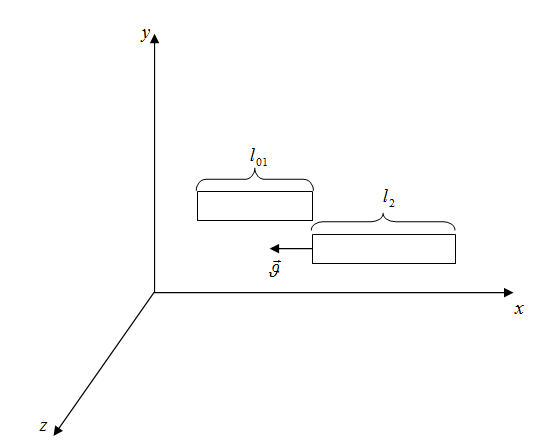 Найдем время встречи  по часам для первой ракеты. Свяжем неподвижную систему отсчета с первой ракетой. Тогда вторая ракета будет двигаться относительно первой со скоростью . При этом можем записать:Где  – собственная длина первой ракеты;  – относительная скорость движения ракет;  – релятивистская длина второй ракеты.Запишем выражение для релятивистского сокращения длины второй ракеты:Из двух последних выражений можем записать:						(1)Аналогично запишем выражение для времени второй ракеты; – релятивистская длина второй ракеты.Запишем выражение для релятивистского сокращения длины;Из двух последних выражений можем записать:						(2)Проверим размерность:Подставим данные в (1) и (2):Ответ: ; .